http://www.pbs.org/wgbh/amex/castro/sfeature/sf_views_uriarte.html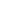 